________________________							          Admit   _____________	_______________Patient Name										           Time of Admit Order	Spoke with ER attending			________________________							            D/C     _____________ 	_______________ Time of call										            F/U with Dr (name)	Appt Date/Time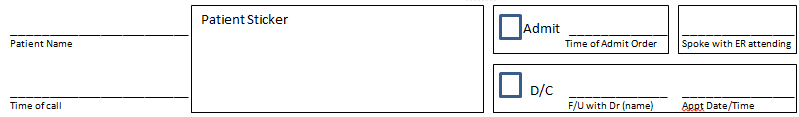 